BRATISLAVSKÝ FUTBALOVÝ ZVÄZ                       Súmračná 27, 821 02,  BRATISLAVA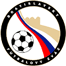   ZIMNÁ  HALOVÁ  LIGA  BFZ                                                   STARŠÍCH, MLADŠÍCH ŽIAKOV A PRÍPRAVIEK ročník 2015/2016„O  POHÁR PREDSEDU BSK“  I.     PROPOZÍCIE TURNAJA.  II.    ROZLOSOVANIE DRUŽSTIEV DO SKUPÍN.  III.   ROZPIS STRETNUTÍ.                                                                       - 2 -I. PROPOZÍCIE TURNAJAVŠEOBECNÉ USTANOVENIA:1. Organizátor:Bratislavský futbalový zväz -  Organizačný výbor zabezpečuje priebeh turnaja v celom rozsahu 2. Miesto:Mladší žiaci: telocvičňa SOŠ Na Pántoch 9, Bratislava-Rača.Starší žiaci:   hala Lekárskej fakulty Mlynská dolina, Bratislava.3. Termín:St. žiaci (nar. po 1. 1. 2001 a mladší)  -  1.kolo: 6.12.2015 /do 15,30 h/, 2.kolo: 13.12.,/od 9,00 hod/, 3.kolo: 10.1. 2016 /od 9,0 h/, 4. kolo: 17.1.2016 /od 12,00 h/, 5.kolo: 24.1.2016 /od 12,00 h/, 6.kolo: 31.1.2016 /od 9,00 h/, 7. kolo: 7.2.2016 /od 12,00 h/..Ml. žiaci  (nar. po 1. 1. 2003 a mladší) - 1.kolo: 5.12., 2.kolo: 12.12.2015, 3.kolo: 9.1.2016,        4.kolo: 16.1.2016, 5.kolo: 23.1.2016, 6.kolo: 30.1.2016, 7.kolo: 6.2.2016.  Finálová časť st. a ml. žiakov 20. 2. 2016 /sobota/ v hale Domu Športu, Junácka 6, Bratislava.4. Organizačný výbor:     predseda  p. Teleky Alexander                                           tajomník  p. Príkopa Pavel                                           členovia   pp.Novák Rudolf, Hupka Rudolf, Ivan Konečný, Róbert Polakovič.5. Ceny:Prvé štyri mužstvá vo finálovej časti získajú v kategórii mladších a starších žiakov poháre.6. Zdravotné zabezpečenie:Zdravotné zabezpečenie a poistenie účastníkov ide na náklady vysielajúceho FK.TECHNICKÉ USTANOVENIA:1. Predpis:Hrá sa podľa pravidiel futbalu a týchto propozícii:Výnimky :hrá sa na ihrisku hádzanárskych rozmerov,  postavenie hráča mimo hru neplatí.brankár môže chytať loptu do ruky iba vo vyznačenom bránkovom území. Brankár nesmie loptu: a/ vyhodiť vzduchom priamo na súperovu polovicu ihriska bez toho, aby sa lopta dotkla palubovky, alebo ktoréhokoľvek hráča na vlastnej polovici, b/ vykopnúť ani z ruky ani po odraze zo zeme / „half-volej“/ priamo na súperovu polovicu. Kop od bránky vykoná hráč /brankár/ nohou, lopta musí byť v kľude a ostatní hráči musia byť mimo bránkové územie. Kop od brány sa loptu nesmie zahrať priamo na súperovu polovicu ihriska bez toho, aby sa lopta dotkla palubovky, alebo ktoréhokoľvek hráča na vlastnej polovici, /porušenie sa trestá NVK v prospech súpera zo stredovej čiary/. každý voľný kop musí byť rozohraný do 5 sekúnd /od pokynu R/ a hráči brániaceho družstva musia byť pri zahrávaní kopu vo vzdialenosti .v prípade, že sa lopta dotkne stropu, zahráva sa NVK proti družstvu, ktoré sa previnilo, /zahráva sa z polovice ihriska/,ŽK – vylúčenie na 2 minúty, v prípade udelenia ŽK brankárovi, tento môže pokračovať v hre a vylúčený na 2´ je jeden z hráčov, v tom čase hrajúci na palubovke.ČK – vylúčenie na 2 minúty, /hráč je vylúčený do konca stretnutia a po vypršaní jeho trestu dvoch minút, môže nastúpiť iný spoluhráč/,auty a rohy sa kopú.  - 3 -2. Počet hráčov:Každé družstvo tvoria 4 hráči v poli a brankár / 4 + 1 /.3. Striedanie:Družstvá môžu striedať hokejovým spôsobom vo vyhradenom priestore zo súhlasom rozhodcu.4. Výstroj:Hrať je povolené v športovej obuvi s hladkou podrážkou - nie tarfy a pod. V prípade nevhodnej obuvi nebude hráč pripustený k hre. Každé družstvo musí mať k dispozícii vlastnú loptu. Na stretnutie sa bude používať halová lopta pre obe vekové kategórie - č.4. /nie futsalová/. Domáce mužstvo musí mať k dispozícií  dve sady dresov, alebo ako druhú sadu rozlišovačky inej farby ako súprava dresov.5. Hrací čas:V skupinách :Starší žiaci   -  1 x 45 min.  ( bez prestávky)Mladší žiaci  - 1 x 40 min.  ( bez prestávky)Vo finálovej časti:Starší žiaci   -  2 x 20 min ( prestávka len na výmenu strán)Mladší žiaci  - 2 x 20 min ( prestávka len na výmenu strán)6. Prezentácia:Vedúci družstiev /tréneri/ sú povinní mať stále pred každým stretnutím k dispozícií súpisku družstva potvrdenú klubom a registračné preukazy.UPOZORNENIE:Z priestorových dôvodov žiadame všetky družstvá, aby sa k svojim stretnutiam dostavovali podľa vyžrebovania, cca 30 min. pred začiatkom stretnutia a po jeho odohraní urýchlene opustili priestory šatní. Zároveň žiadame zodpovedných vedúcich jednotlivých družstiev o zabezpečenie disciplíny hráčov tak, aby nedošlo k narušeniu priebehu zápasov, príp. poškodenie zariadenia športovej haly, telocvične. Tiež upozorňujeme na zákaz rozcvičovania sa s loptou v priestoroch šatní, prípadne na chodbe ŠH alebo telocvične. Družstvo je povinné dostaviť sa na stretnutie v stanovenom čase, v prípade, že družstvo nebude    do 10 minút od stanoveného začiatku pripravené na stretnutie na hracej ploche, bude súperovi priznané kontumačné víťazstvo  3:0. Družstvo za nenastúpenie na stretnutie zaplatí poriadkovú pokutu 20,-€.                                                                    - 4 -II. ROZLOSOVANIE DRUŽSTIEV  DO  SKUPÍNSTARŠÍ ŽIACI:      /po l.l.  mladší/  -  hala Lekárskej fakulty Mlynská Dolina MLADŠÍ  ŽIACI:       /po l.l.  mladší/    -  SOŠ,  Na Pántoch č. 9, Bratislava - RačaIII. ROZPIS  STRETNUTÍ :MLADŠÍ ŽIACI – telocvična SOŠ Na Pántoch 9,  Bratislava-Rača                        1.kolo – 05. 12. 2015 – sobota  -  služba p. Gajarský                                   2. kolo –   12. 12. 2015 – sobota  -  služba p. Gajarský                            3.kolo – 09. 01. 2016 – sobota -  služba p. Príkopa                                     4. kolo – 16. 1. 2016 – sobota  -  služba p. Príkopa                                     5. kolo – 23. 1. 2016 – sobota  -  služba p. Príkopa                            6. kolo – 30.01. 2016 –  sobota  -  služba p. Príkopa09,00 h                           A5                                                          -    D5Poznámka:   Víťazné družstvá zo semifinále postupujú do finálovej časti, ktoré sa uskutoční dňa 20.02. 2016 /sobota/ v športovej hale Domu Športu SZTK, Junácka 6, Bratislava.                                     7. kolo – 06.02. 2016 – sobota   -  služba p. PríkopaPoznámka:. Finálová časť – 20.02.2016 / sobota /: Víťaz zápasu č.1 bude zaradený v prvom semifinále  pod č. 1, porazený zo zápasu č. 1 bude zaradený pod č. 3, víťaz zápasu č. 2  bude zaradený v druhom semifinále pod č. 2 a porazený zo zápasu č. 2 bude zaradený pod č. 4.  Hrá sa systémom 1-4,  2-3.                                                                     - 7 –STARŠÍ ŽIACI – hala Lekárskej fakulty,  Mlynská dolina – Bratislava                            1.kolo – 06.12.2015 – nedeľa  -  služba p. Gosiorovský                                       2. kolo –  13. 12. 2015 – nedeľa   -  služba p. Príkopa                                     3.kolo – 10. 01. 2016  – nedeľa   -  služba p. I.Konečný                                    4. kolo – 17. 01. 2016 – nedeľa   -  služba p. I.Konečný8 -                                        5.kolo – 24. 01. 2016 – nedeľa -   služba p.  I.Konečný                                    6. kolo – 31.01.2016 - nedeľa  -  služba p. I.Konečný                                      7. kolo – 07. 02. 2016 – nedeľa   -   služba p. I.Konečný.Poznámka:. Finálová časť – 20.02.2016 /sobota/ hala Domu športu, Junácka 6, Bratislava :         Prvý v skupine „A“ bude zaradený v prvom semifinále  pod č. 1, druhý zo skupiny „B“ bude zaradený pod č. 3, prvý v skupine „B“  bude zaradený v druhom semifinále pod č. 2 a druhý zo skupiny „A“ bude zaradený pod č. 4. Hrá sa systémom 1-3,  2-4.                                                                                                                                     ZIMNÁ  HALOVÁ  LIGA  BFZ                                                  MLADŠÍCH A STARŠÍCH ŽIAKOV ročník 2015/2016                „O  POHÁR  PREDSEDU BSK“Finálová časť – 20. 2. 2016 / sobota / – Hala DŠ SZTK, Junácka 6, BratislavaMLADŚÍ ŽIACI:STARŠÍ ŽIACI:ZHL prípraviek BFZPropozície halového futbalového turnaja prípraviekO pohár predsedu BSKUsporiadateľ: BFZÚčastníci:CFK Pezinok-Cajla, ŠK N.Dedinka, Slovan Vištuk, ŠK Senec, Slovan Modra, FK Karpaty Limbach, MŠK Kráľová pri Senci, Slovan Viničné, ŠK Čataj, FK Blatné, ŠK Šenkvice, FK Sološnica, TJ Malinovo, OŠK Chorvátsky Grob, MŠK Senec, ŠK Šenkvice BTermín: 5.12.2015-6.3.2016 	Propozície turnaja:		Hrá sa podľa platných pravidiel futbalu. Štartovné je 100 eur na mužstvo, ktoré treba uhradiť do 27.11.2015 (suma musí byť pripísaná na účte BFZ)Maximálny počet hráčov - neobmedzenýHrá sa 1 x 40 minút – ročník narodenia 2005 a mladšíHráči v poli 4 + 1, striedanie v prerušenej hre hokejovým spôsobomHrá sa v dvoch skupinách po 8 družstiev systém skupiny je každý s každým Následne sa odohrajú zápasy o celkové umiestnenie.Bodovanie: v-3body, r-1b, p-0bPre určenie poradia v skupinách pri rovnosti bodov rozhoduje o poradí:Vzájomný zápas. V prípade, že skončil zápas nerozhodne rozhoduje skóre mužstva. Pokiaľ aj to je rovnaké, tak väčší počet strelených gólov a pokiaľ aj ten je rovnaký rozhodne žrebVýstroj hráča: každé družstvo musí mať minimálne jednu sadu dresov.  Chrániče sú  povinné, obuv vhodná do haly – tenisky. Kartička poistenca povinná.Rozhodcovia: Delegovaný BFZII. ROZLOSOVANIE DRUŽSTIEV  DO  SKUPÍN: /prípravka/          Skupina A :                                         Skupina B :A1 – Slovan Modra		            1. B1 – MŠK KráľováA2 – ŠK Nová Dedinka		2. B2 – ŠK ŠenkviceA3 – CFK Pezinok - Cajla		3. B3 – Karpaty LimbachA4 – Družstevník Blatné		4. B4 – TJ MalinovoA5 – ŠK Senec			5. B5 – TJ Slovan ViničnéA6 – FK Sološnica			6. B6 – ŠK Čataj - FKA7 – Slovan Vištuk		            7. B7 – MŠK SenecA8 – ŠK Šenkvice B		            8. B8 - OŠK Chorvátsky GrobIII. ROZPIS  STRETNUTÍ :Skupina  A - sobota :  5.12.20159,00 – 9,40: 				Slovan Modra – ŠK Nová Dedinka			9,45 – 10,25: 				CFK Pezinok - Cajla – Družstevník Blatné		10,30 – 11,10:				Slovan Modra – Družstevník Blatné11,15 – 11,55: 				CFK Pezinok - Cajla – ŠK Nová DedinkaSkupina B - nedeľa : 6.12.201511,00 – 11,40: 				MŠK Kráľová – ŠK Šenkvice11,45 –12,25:				Karpaty Limbach – TJ Malinovo12,30 – 13,10: 				MŠK Kráľová – TJ Malinovo13,15 – 13,55:				Karpaty Limbach – ŠK ŠenkviceSkupina B – sobota: 12.12.20159,00 – 9,40: 				TJ Slovan Viničné – ŠK Čataj - FK9,45 – 10,25:				MŠK Senec – OŠK Chorvátsky Grob10,30 – 11,10: 				TJ Slovan Viničné – OŠK Chorvátsky Grob11,15 – 11,55:				MŠK Senec – ŠK Čataj - FKSkupina A – nedeľa: 13.12.201511,00 – 11,40: 				ŠK Senec – FK Sološnica11,45 – 12,25: 				Slovan Vištuk – ŠK Šenkvice B12,30 – 13,10: 				ŠK Senec – ŠK Šenkvice B 13,15 – 13,55:				Slovan Vištuk  - FK Sološnica		Skupina B – nedeľa: 20.12.201511,00 – 11,40: 				MŠK Kráľová – TJ Slovan Viničné11,45 – 12,25: 				ŠK Šenkvice – ŠK Čataj - FK12,30 –13,10: 				MŠK Kráľová – ŠK Čataj - FK13,15-  13,55: 				ŠK Šenkvice – TJ Slovan ViničnéSkupina B – sobota: 9.1.20168,00 – 8,40: 				Karpaty Limbach – MŠK Senec8,45 – 9,25: 				TJ Malinovo – OŠK Chorvátsky Grob9,30 – 10,10: 				Karpaty Limbach – OŠK Chorvátsky Grob10,15 – 10,55:				TJ Malinovo – MŠK Senec		Skupina A – sobota: 9.1.201511,00 – 11,40: 				Slovan Modra – ŠK Senec	11,45 – 12,25: 				ŠK Nová Dedinka – FK Sološnica12,30 – 13,10: 				Slovan Modra – FK Sološnica13,15 – 13,55:				ŠK Nová Dedinka – ŠK SenecSkupina A – nedeľa: 10.1.201611,00 – 11,40: 				CFK Pezinok - Cajla – Slovan Vištuk11,45 – 12,25 				Družstevník Blatné – ŠK Šenkvice B12,30 – 13,10: 				CFK Pezinok - Cajla – ŠK Šenkvice B11,15 – 11,55: 				Družstevník Blatné – Slovan VištukSkupina  A  - sobota :  16.1.2016 9,00 – 9,40: 			               Slovan Modra – Slovan Vištuk 9,45 – 10,25:			              ŠK Nová Dedinka – ŠK Šenkvice B10,30 – 11,10:			              Slovan Modra – ŠK Šenkvice B11,15 – 11,55:			              ŠK Nová Dedinka – Slovan VištukSkupina B – nedeľa: 17.1.201611,00 – 11,40:			             MŠK Kráľová – OŠK Chorvátsky Grob11,45 – 12,25:			             ŠK Šenkvice – MŠK Senec12,30 – 13,10:			            MŠK Kráľová – MŠK Senec13,15 – 13,55:			            ŠK Šenkvice – OŠK Chorvátsky GrobSkupina B  – sobota: 23.1.20169,00 – 9,40: 			            Karpaty Limbach – ŠK Čataj - FK9,45 – 10,25: 			            TJ Malinovo – B510,30 – 11,10: 			            Karpaty Limbach – B511,15 – 11,55: 			           TJ Malinovo – ŠK Čataj - FKSkupina A – nedeľa: 24.1.201611,00 – 11,40: 			           CFK Pezinok - Cajla – FK Sološnica11,45 – 12,25: 			           Družstevník Blatné – ŠK Senec12,30 – 13,10: 			           CFK Pezinok - Cajla – ŠK Senec13,15 – 13,55: 			           Družstevník Blatné – FK SološnicaSkupina A  – sobota: 30.1.20169,00 – 9,40: 			Slovan Modra – CFK Pezinok - Cajla9,45 – 10,25: 			ŠK Nová Dedinka – Družstevník Blatné10,30 – 11,10: 			ŠK Senec – Slovan Vištuk11,15 – 11,55: 			FK Sološnica – ŠK Šenkvice BSkupina B – nedeľa: 31.1.201611,00 – 11,40: 			MŠK Kráľová – Karpaty Limbach11,45 – 12,25: 			ŠK Šenkvice – TJ Malinovo12,30 – 13,10: 			TJ Slovan Viničné – MŠK Senec13,15 – 13,55: 			ŠK Čataj - FK – OŠK Chorvátsky GrobSkupina 13 - 16 – sobota: 13.2.20169,00 – 9,40: 			7.A – 8.B9,45 – 10,25: 			8:A – 7:B10,30 – 11,10:			víťazi11,15 - 11,55: 			porazeníSkupina  9 - 12 – nedeľa:  14.2.201611,00 – 11,40: 			5.A – 6.B11,45 – 12,25:			6.A – 5.B12,30 – 13,10: 			víťaz13,15 – 13,55:			porazeníSkupina 5 - 8 – sobota: 5.3.20169,00 – 9,40: 			3.A – 4.B9,45 – 10,25: 			4:A – 3:B10,30 – 11,10:			víťazi11,15 -  11,55: 			porazeníSkupina  1 - 4 – nedeľa:  6.3.201611,00 – 11,40: 			1.A – 2.B11,45 – 12,25:			2.A – 1.B12,30 – 13,10: 			víťazi13,15 – 13,55:			porazení       Ján Farbula                                          Alexander Teleky.                               PaedDr. Juraj Jánošík  Vedúci sekretár BFZ                                   predseda KM BFZ                                    predseda BFZA skupina:    1.SDM Domino BA „A“B skupina:    1. ŠK Žolík Malacky 2. OFK Dunajská Lužná2. Lokomotíva DNV3. ŠK Bernolákovo3. ŠK Vrakuňa BA4. ŠK Šenkvice4. FK Slovan Ivanka p/Dunaji5. FK Lamač BA6. ŠK Svätý Jur7. ŠK Nová Dedinka5. SDM Domino BA „B“6. FK Scorpions BA7. CFK Pezinok - CajlaA skupina:    1. FK Rača „A“B skupina:    1. SDM Domino BA2. ŠK Žolík Malacky2. ŠK Šenkvice3. Lokomotíva DNV 3. FK Slovan Ivanka p/Dunaji4. MŠK Iskra Petržalka4. TJ Malinovo5. ŠK Nová Dedinka5. FK Rača „B“6. CFK Pezinok - CajlaC skupina:    1. FKP Dúbravka BAD skupina:    1. NMŠK 1922 BA 2. ŠK Bernolákovo2. ŠK Vrakuňa BA3. OFK Dunajská Lužná3. FK Scorpions BA4. FK Šamorín-Hamuliakovo4. MŠK Senec5. TJ Jarovce5. FK Lamač BA6. FK Karpaty Limbach09,00 hLokomotíva DNV-MŠK Iskra Petržalka09,50 hŠK Žolík Malacky           -ŠK Nová Dedinka10,35 hFK Rača „A“-FKP DúbravkaPriat.zápas11,20 hSDM Domino-CFK Cajla12,10 hŠK Šenkvice-FK Rača „B“13,00 hSlovan Ivanka -TJ Malinovo13,50 hŠK Bernolákovo-TJ Jarovce14,40 hOFK D.Lužná-FK Š.Hamuliakovo15,30 hNMŠK 1922 BA-Karpaty Limbach16,20 hŠK Vrakuňa-FK Lamač17,10 h  FK Scorpions BA                     -MŠK Senec09,00 hFKP Dúbravka-ŠK Bernolákovo09,50 hTJ Jarovce-OFK D.Lužná10,35 hFK Š.Hamuliakovo-MŠK Iskra PetržalkaPriat.zápas11,20 hKarpaty Limbach-MŠK Senec12,10 hFK Lamač-FK Scorpions BA13,00 hNMŠK 1922 BA-ŠK Vrakuňa13,50 hCFK Cajla-TJ Malinovo14,40 hFK Rača „B“-Slovan Ivanka15,30 hSDM Domino-ŠK Šenkvice16,20 h17,10 hŠK Nová DedinkaFK Rača „A“--Lokomotíva DNVŠK Žolík Malacky09,00 hSlovan Ivanka-SDM Domino09,50 hŠK Šenkvice- CFK Cajla10,35 hŠK Žolík Malacky-ŠK BernolákovoPriat.zápas11,20 hTJ Malinovo-FK Rača „B“12,10 hLokomotíva DNV-FK Rača „A“13,00 hMŠK Iskra Petržalka-ŠK Nová Dedinka13,50 hŠK Vrakuňa-Karpaty Limbach14,40 hFK Scorpions BA-NMŠK 1922 BA15,30 hMŠK Senec-FK Lamač16,20 h17,10 hOFK D.LužnáTJ Jarovce--FKP DúbravkaFK Š.Hamuliakovo09,00 hNMŠK 1922 BA-MŠK Senec09,50 hKarpaty Limbach-FK Lamač10,35 hTJ Jarovce-ŠK Nová DedinkaPriat.zápas11,20 hŠK Vrakuňa-FK Scorpions BA12,10 hFKP Dúbravka-FK Š.Hamuliakovo13,00 hŠK Bernolákovo-OFK D.Lužná13,50 hFK Rača „A“-MŠK Iskra Petržalka14,40 hŠK Žolík Malacky-Lokomotíva DNV15,30 hCFK Cajla-FK Rača „B“16,20 h17,10 hSDM DominoŠK Šenkvice--TJ MalinovoSlovan Ivanka09,00 hMŠK Iskra Petržalka-ŠK Žolík Malacky09,50 hŠK Nová Dedinka-FK Rača „A“10,35 hLokomotíva DNV-OFK D.LužnáPriat.zápas11,20 hFK Š.Hamuliakovo-ŠK Bernolákovo12,10 hTJ Jarovce-FKP Dúbravka13,00 hSlovan Ivanka-CFK Cajla13,50 hTJ Malinovo-ŠK Šenkvice14,40 hFK Rača „B“-SDM Domino15,30 hFK Scorpions BA-Karpaty Limbach16,20 h17,10 hMŠK SenecFK Lamač--ŠK VrakuňaNMŠK 1922 BA09,50 hA4   -D410,40 hA3   -D311,30 hSemifinále:A2   -D112,20 hSemifinále:A1   -D2  13,10 hB5-C514,00 hB4-C414,50 hB3-C315,40 hSemifinále:B2   -C116,30 hSemifinále:B1   -C217,15 hB6   -D6Priat. zápas09,00 hO 21.miestoB6   -D609,50 hO 19.miestoporaz. A5-D5 -poraz. B5-C5 10,40 hO 17.miestovíťaz   A5-D5 -víťaz  B5-C5 11,30 hO 15.miestoporaz. A4-D4 -poraz. B4-C4 12,20 hO 13.miestovíťaz   A4-D4 -víťaz  B4-C4 13,10 hO 11.miestoporaz. A3-D3  -poraz. B3-C3 14,00 hO 9.miestovíťaz  A3-D3 -víťaz  B3-C314,50 h5.-.8.miestoporaz. A2-D1 -poraz. A1-D2 15,40 h5.- 8.miestoporaz. B2-C1 -poraz. B1-C2 16,30 h Zápas č.1víťaz   A2-D1 -víťaz. A1-D2 17,15 h Zápas č.2víťaz   B2-C1 -víťaz  B1-C2 08,30 hŠK Vrakuňa BA-FK Scorpions BA09,30 hŠK Bernolákovo-ŠK Svätý Jur10,30 hŠK Šenkvice-FK Lamač BA11,30 hSDM Domino „A“-ŠK Žolík Malacky   Priat. zápas12,30 hLokomotíva DNV-CFK Cajla13,30 hOFK D.Lužná-ŠK Nová Dedinka14,30 hSlovan Ivanka-SDM Domino „B“09,00 hFK Scorpions BA-Slovan Ivanka10,00 hCFK Cajla-ŠK Vrakuňa11,00 hŠK Žolík Malacky -Lokomotíva DNV12,00 hSDM Domino „B“-FK Lamač BA   / PZ /Priat. zápas13,00 hŠK Svätý Jur-ŠK Šenkvice14,00 hŠK Nová Dedinka-ŠK Bernolákovo15,00 hSDM Domino „A“-OFK D.Lužná09,00 hŠK Bernolákovo-SDM Domino „A“10,00 hŠK Šenkvice-ŠK Nová Dedinka11,00 hFK Lamač-ŠK Svúätý Jur12,00 hOFK Dunajská Lužná-Lokomotíva DNV  Priat. zápas13,00 hŠK Vrakuňa-ŠK Žolík Malacky14,00 hSlovan Ivanka-CFK Cajla15,00 hSDM Domino „B“-FK Scorpions BA12,00 hCFK Cajla-SDM Domino „B“13,00 hŠK Žolík Malacky-Slovan Ivanka14,00 hLokomotíva DNV-ŠK Vrakuňa15,00 hFK Scorpions BA-ŠK Svätý Jur   Priat. zápas16,00 hŠK Nová Dedinka-FK Lamač17,00 hSDM Domino „A“-ŠK Šenkvice18,00 hOFK D.Lužná-ŠK Bernolákovo12,00 hFK Lamač BA-SDM Domino „A“13,00 hŠK Šenkvice-OFK D.Lužná14,00 hŠK Svätý Jur-ŠK Nová Dedinka15,00 hŠK Bernolákovo-ŠK Vrakuňa  Priat. zápas16,00 hSlovan Ivanka-Lokomotíva DNV17,00 hSDM Domino „B“-ŠK Žolík Malacky18,00 hFK Scorpions BA-CFK Cajla09,00 hLokomotíva DNV-SDM Domino „B“10,00 hŠK Žolík Malacky-FK Scorpions BA11,00 hŠK Vrakuňa-Slovan Ivanka12,00 hCFK Cajla-ŠK Nová Dedinka  Priat. zápas13,00 hSDM Domino „A“-ŠK Svätý Jur14,00 hOFK D.Lužná-FK Lamač BA15,00 hŠK Bernolákovo- ŠK Šenkvice12,00 hFK Lamač BA-ŠK Bernolákovo13,00 hŠK Svätý Jur-OFK D.Lužná14,00 hŠK Nová Dedinka-SDM Domino „A“15,00 hŠK Šenkvice-Slovan Ivanka   Priat. zápas16,00 hSDM Domino „B“-ŠK Vrakuňa17,00 hFK Scorpions BA-Lokomotíva DNV18,00 hCFK Cajla-ŠK Žolík Malacky  9,00 h1. semifinále 1 - 4  9,50 h2. semifinále2 - 3 10,40 ho 3. miestoporazení:11,30 ho 1. miestofinále:12,20 h           vyhodnotenie turnaja mladších žiakov a odovzdávanie cien12,20 h           vyhodnotenie turnaja mladších žiakov a odovzdávanie cien12,20 h           vyhodnotenie turnaja mladších žiakov a odovzdávanie cien12,20 h           vyhodnotenie turnaja mladších žiakov a odovzdávanie cien  12,30 h1. semifinále 1 - 3  13,20 h2. semifinále2 - 4  14,10 ho 3. miesto  porazení: 15,00 ho 1. miesto  finále: 15,50 h          vyhodnotenie turnaja starších žiakov a odovzdávanie cien 15,50 h          vyhodnotenie turnaja starších žiakov a odovzdávanie cien 15,50 h          vyhodnotenie turnaja starších žiakov a odovzdávanie cien 15,50 h          vyhodnotenie turnaja starších žiakov a odovzdávanie cien